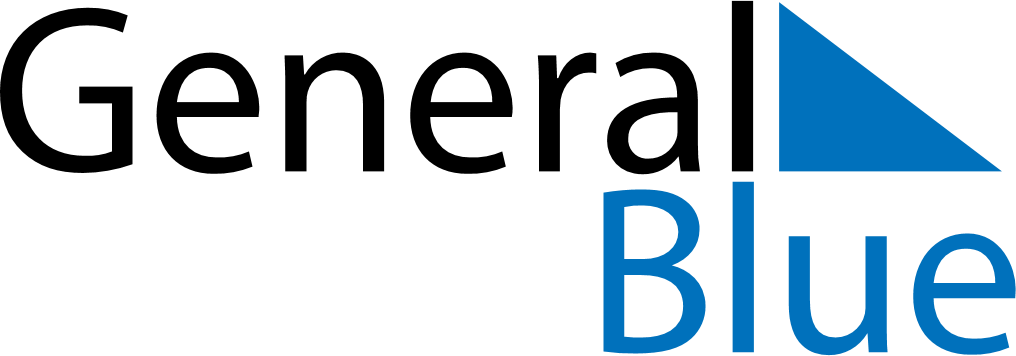 June 2024June 2024June 2024June 2024June 2024June 2024June 2024San Jose de las Lajas, Mayabeque, CubaSan Jose de las Lajas, Mayabeque, CubaSan Jose de las Lajas, Mayabeque, CubaSan Jose de las Lajas, Mayabeque, CubaSan Jose de las Lajas, Mayabeque, CubaSan Jose de las Lajas, Mayabeque, CubaSan Jose de las Lajas, Mayabeque, CubaSundayMondayMondayTuesdayWednesdayThursdayFridaySaturday1Sunrise: 6:42 AMSunset: 8:10 PMDaylight: 13 hours and 27 minutes.23345678Sunrise: 6:42 AMSunset: 8:10 PMDaylight: 13 hours and 27 minutes.Sunrise: 6:42 AMSunset: 8:10 PMDaylight: 13 hours and 28 minutes.Sunrise: 6:42 AMSunset: 8:10 PMDaylight: 13 hours and 28 minutes.Sunrise: 6:42 AMSunset: 8:11 PMDaylight: 13 hours and 28 minutes.Sunrise: 6:42 AMSunset: 8:11 PMDaylight: 13 hours and 29 minutes.Sunrise: 6:42 AMSunset: 8:12 PMDaylight: 13 hours and 29 minutes.Sunrise: 6:42 AMSunset: 8:12 PMDaylight: 13 hours and 29 minutes.Sunrise: 6:42 AMSunset: 8:12 PMDaylight: 13 hours and 30 minutes.910101112131415Sunrise: 6:42 AMSunset: 8:13 PMDaylight: 13 hours and 30 minutes.Sunrise: 6:42 AMSunset: 8:13 PMDaylight: 13 hours and 31 minutes.Sunrise: 6:42 AMSunset: 8:13 PMDaylight: 13 hours and 31 minutes.Sunrise: 6:42 AMSunset: 8:13 PMDaylight: 13 hours and 31 minutes.Sunrise: 6:42 AMSunset: 8:14 PMDaylight: 13 hours and 31 minutes.Sunrise: 6:42 AMSunset: 8:14 PMDaylight: 13 hours and 31 minutes.Sunrise: 6:42 AMSunset: 8:14 PMDaylight: 13 hours and 32 minutes.Sunrise: 6:43 AMSunset: 8:15 PMDaylight: 13 hours and 32 minutes.1617171819202122Sunrise: 6:43 AMSunset: 8:15 PMDaylight: 13 hours and 32 minutes.Sunrise: 6:43 AMSunset: 8:15 PMDaylight: 13 hours and 32 minutes.Sunrise: 6:43 AMSunset: 8:15 PMDaylight: 13 hours and 32 minutes.Sunrise: 6:43 AMSunset: 8:16 PMDaylight: 13 hours and 32 minutes.Sunrise: 6:43 AMSunset: 8:16 PMDaylight: 13 hours and 32 minutes.Sunrise: 6:43 AMSunset: 8:16 PMDaylight: 13 hours and 32 minutes.Sunrise: 6:44 AMSunset: 8:16 PMDaylight: 13 hours and 32 minutes.Sunrise: 6:44 AMSunset: 8:16 PMDaylight: 13 hours and 32 minutes.2324242526272829Sunrise: 6:44 AMSunset: 8:17 PMDaylight: 13 hours and 32 minutes.Sunrise: 6:44 AMSunset: 8:17 PMDaylight: 13 hours and 32 minutes.Sunrise: 6:44 AMSunset: 8:17 PMDaylight: 13 hours and 32 minutes.Sunrise: 6:45 AMSunset: 8:17 PMDaylight: 13 hours and 32 minutes.Sunrise: 6:45 AMSunset: 8:17 PMDaylight: 13 hours and 32 minutes.Sunrise: 6:45 AMSunset: 8:17 PMDaylight: 13 hours and 32 minutes.Sunrise: 6:45 AMSunset: 8:17 PMDaylight: 13 hours and 31 minutes.Sunrise: 6:46 AMSunset: 8:17 PMDaylight: 13 hours and 31 minutes.30Sunrise: 6:46 AMSunset: 8:18 PMDaylight: 13 hours and 31 minutes.